Spelling test: Year 5Given: 3.12.19Test: 10.12.19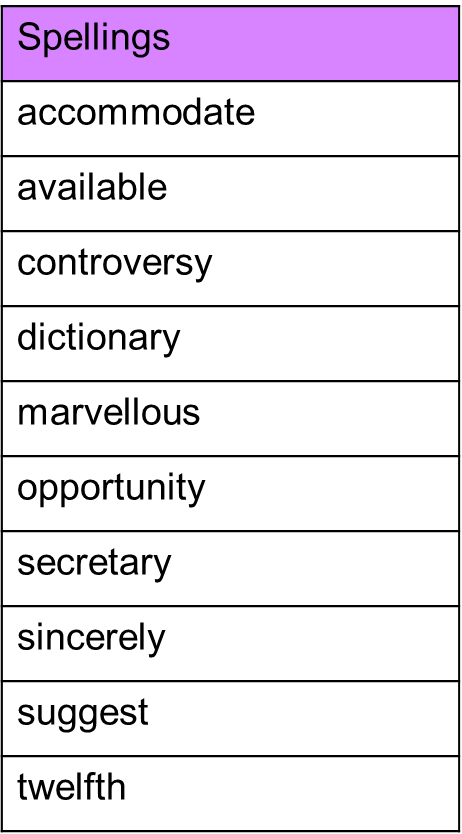 Spelling test: Year 6Given: 3.12.19Test: 10.12.19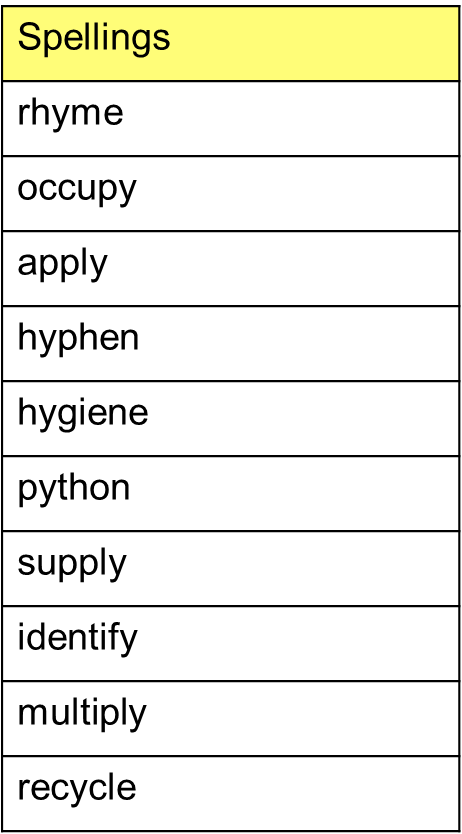 